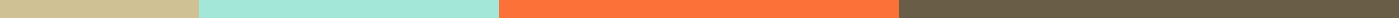 March Guiding Team 2022 Monday, March 14 , 2022Presenters and Facilitators Aimee Brown, Director of Title III D’Andre Fisher, Associate Vice President of EDIPete Lortz, Vice President of InstructionEdgar Jasso, Math FacultyJustina Rompogren, English FacultyLand and Labor Acknowledgement  North Seattle College acknowledges that we occupy the former lands of the Coast Salish People, the descendants of the first people of this region. We recognize their long-standing stewardship of this land, and that their cultures endure as a valued part of our modern society. We encourage participants to consider their responsibilities to the people and land, both here and elsewhere, and to stand in solidarity with Native, Indigenous, and First Nations People, and their sovereignty, cultural heritage, and lives.AnnouncementsPete LortzWelcome North’s new Interim Dean of Workforce Instruction, Melana Yanos from Seattle Central as Interim Associate Dean for Arch Humanities & Social Sciences Division that includes three Professional (Prof) Tech Programs, and has served as Lead Faculty Professional Development Coordinator.D’Andre FisherDistrict retreat: Change in Executive Sponsor to Dr. Yoshiko Harden, Seattle Central President, with co-Lead Dr. Kurt Buttleman. North’s voices are well represented with Aimee, D’Andre, and Alice Melling. We will keep you posted on our first District-wide meeting. First Year Experience will be under the new direction.Aimee Brown	Title III Annual Performance Report due: March 18thThanks to Kyle and Stephanie - Institutional Research and Ann Richardson for their helpState guided Pathways Work Plan due: April 1st will be discussing in today’s meetingProfessional Development OpportunitiesApril 13th - Student Success Institute - Equity Talk, Equity Walk co-author will be lead speakerApril 28th & 29th and May 5th & 6th - Equity Focused Facilitation Training Directed Self Placement (DSP) MathEdgar JassoQuestions to keep in mind during presentation:How does DSP interact with / affect my department?Where do I fit in?What takeaways will I share with my department?How does this work further our equity goals?The most common practice for placement was for students to take standardized exams which were difficult to result in proper placement. However, a self-assessment tool that asks students to reflect on their content-related knowledge, capabilities, and confidence related to math can result in a more appropriate math level placement. Currently Seattle Colleges uses multiple measures for placement: High school transcripts, college transfer credits, SAT scores, and math DSP. All three campuses will be moving to a math DSP tool. Edgar Jasso (Lead), Anna Schindler, and Sam Wilson are on North’s DSP tool committee working in a common framework for our DSP.  What will DSP at Seattle Colleges look like?  Determine if student is on a STEM or non-STEM PathwayDetermine student math sequence by answering questionsMath sequence: Math 081>097> then choose: Math 107 or Math 146 for non-STEM students, for example.Lastly, the student's path is determined before we ask for their personal information to create equity. As the students are part of the decision-making. accountability, empowerment, and transparency are achieved. The DSP tool will eventually only be available for entrance onto their path rather than use it to skip math classes. The Math Department has to determine approximately 5 questions out of normally 40 questions. This summer will be a pilot program with next winter 2023 would be the earliest implementation of this tool. If a student is not placed properly, there may be an option to use a secondary test to confirm best placement. Considerations: 	Cultural shift: There may be a few students who would shift into a different math level initially so faculty need to be aware that this could happen.Students graduating may underestimate the number of math  they need.Directed Self Placement (DSP) EnglishJustina RompogrenEnglish DSP OverviewEach campus has differently tailored DSP tools for EnglishNorth’s DSP rolled out April 20202,068 submissions (as of March 14, 2022) Including some multiple submissions by same studentDSP is not required for English placement for students who use multiple measuresNo testing fee until April 1, 2022 which will be $35.00.English DSP BackgroundStandard testing focuses on what students don’t know which tends to place them into pre-college level which reduces their retention and graduation rates.The deficit model often reveals evidence of racial, social, economic bias embedded in the system.The DSP tool shows significant pass rates compared to historic lower pass rates for African American males and Hispanic students.Standard test results showed placement into pre-college English via Accuplacer. 81% of African American males  68% of Hispanic StudentsDSP showed the opposite was trueOver 81% of African American males & 68% of Hispanic students were placed into college-level English courses with a positive impact on passing rates for their college-level English courses.The English DSP tool is a placement method that empowers students to make informed decisions about their English placement.The DSP tools show high levels of satisfaction with course choices and course outcome success.The DSP process values student’s self-assessment The DSP tool guides students through informational videos to make informed placement choices.Key Features of the English DSP Tool includesStudent information including name and ctcLink IDVideo descriptions about English course placement optionsExcerpts of student perspectives on these English course optionsSurvey questions that guide students to reflect on their reading and writing experienceA course selection and submission page where students choose their placement and explain their reasoning for their choice.Current English DSP: https://seattlecolleges.formstack.com/forms/nsc_english_dspJustina Shared the online English DSP tool which can be helpful for students who need to be directed to BTS courses. There are several course descriptive videos followed by actual student feedback for English 98, 99/101, and 101 courses. Lastly, there are ten multiple choice reflective questions for the students to complete followed by the tool’s suggestions based on the student’s answers. There is a 48-hour response confirmation email with next steps as a guide for the student to register for the chosen English course.English DSP Data ReviewBased on Dr. Maureen Pettit, Kyle Whttcomb, and Stephanie Dykes research889 students took the DSP (4/2/20-4/2/21)811 students reported ethnicity43% White15% two or more races13% Black/African American12% Asian8% Hispanic Ethnicity for 811 students who took the DSP tool only once80.5% White78% multi-racial73% Hispanic72% Asian67% Black84% enrolled in the same class they selected through the English DSP process. The percentage of students who selected and enrolled in English 101 was 99% (399/406).Next Steps for English DSPRevised course videos with student voiceovers, an introduction video, and revised wording for accessibility and clarity.Tableau English DSP data dashboardQualitative data collection and more quantitative data collection As of April 1, 2022, a $35 fee for students taking the English DSP which covers the cost of the testing center for up to one year.Questions & Answers :  Justina.Rompogren@seattlecolleges.eduState Guided Pathways Work PlanAimee BrownDistrict plan due April 1, 2022 with one collective work with Central and SouthFour essential practice priorities agreed upon across the districtExploratory experiences - includes First Year Experience PlacementIntake and Onboarding - includes One Stop and OrientationPathways - includes Program MappingBreakout Groups choose one question to answerTo what extent is there an expectation of equity framing and student centeredness in every facet of college operations? How are such expectations shared?How does your college support all staff and faculty in ensuring that college activities are being carried out with a focus on equity?How would we answer this question today?What would we like to improve for next yearWhat would it take to get there: individually, as a campus and as a district?